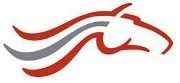 TOWN OF MORRIS MINUTES OF THE REGULAR MEETING OF COUNCIL HELD March 22nd, 2018 @ 7:00 pm Garden Show  NOW THEREFORE BE IT RESOLVED that Councillor Ruth Murray be authorized to attend the Niverville Garden Show held April 15th, 2018;  	AND FURTHER that expenses be reimbursed as per Bylaw 07/14. (Carried)  04/03/18 	Moved by Councillor Bill Ginter Library 	Seconded by Councillor Tim Lewis  Appr. Dinner NOW THEREFORE BE IT RESOLVED that 4 Staff /Council members be authorized to attend the Library Appreciation Dinner held April 26th, 2018; 	a) Multiplex List of Accounts  	 	 	 	 	#08/03/18 08/03/18          Moved by Councillor Kevin Clace Multiplex         Seconded by Councillor Bruce Third Accounts          BE IT RESOLVED that the accounts for the Morris Multiplex, being Cheque #’s                           10068 to 10093 in the amount of $8,795.28 and Electronic Payments of $7,389.05                            be approved as presented.                                                                             (Carried)  BY-LAWS & POLICIES:   Line of Credit By-Law 02/18 1st Reading  	 	            #09/03/18  Budget and Tax Levy By-Law 03/18 1st Reading                        #10/03/18 09/03/18          Moved by Councillor Trevor Thiessen Line of Cred.   Seconded by Councillor Kevin Clace By-Law           BE IT RESOLVED That By-Law 02/18 being a by-law of the Town of Morris to                          authorize the borrowing of money to meet the current operating expenditures be a                             amended to reflect the correct interest rate from -.50 to -.35 be given 1st reading.   (Carried) 10/03/18          Moved by Councillor Bill Ginter Bdgt and          Seconded by Councillor Trevor Thiessen  Tax Levy      	 BE IT RESOLVED That By-Law 03/18 being a by-law of the Town of Morris to By-Law            authorize and provide for the 2018 Budget and Tax Levy be given 1st Reading 	 	 	 	 	 	 	 	 	 	       (Carried) UNFINISHED BUSINESS:     a) EMO Plan Approval                                                                    #11/03/18 11/03/18          Moved by Councillor Bill Ginter EMO Plan       Seconded by Councillor Trevor Thiessen  Approval         BE IT RESOLVED That Council approve the EMO Plan as presented 	 	 	 	 	 	 	 	 	 	       (Carried) NOTICE OF MOTION:  None  	 	 	COMMITTEE REPORTS:   	              	Councillor Tim Lewis Riverview Golf Course  Fire Department   	Councillor Bruce Third Nothing to report  	Councillor Trevor Thiessen Valley Ag Society  	Councillor Ruth Murray  	• 	Communities and Bloom                             Councillor Bill Ginter 	• 	Handivan                                   TOWN OF MORRIS 	 	              _____________________________________                                                    MAYOR _____________________________________ CHIEF ADMINISTRATIVE OFFICER Councillors Present: 	Trevor Thiessen  	 	 	Bruce Third  	 	 	Kevin Clace  	 	 	Ruth Murray   	 	 	Tim Lewis  	 	 	Bill Ginter Also Present:   	Brigitte Doerksen, CAO Stephanie Harris, Administrative Assistant Nicole Kasatkin, Youth Council Member A/Cpt. Paige Kuz Susanne Allmendinger Presiding:  	                     Mayor Gavin van der Linde 01/03/18 Moved by Councillor Ruth Murray 	                              Agenda Seconded by Councillor Kevin Clace                         BE IT RESOLVED that the Agenda for the March 22nd, 2018 regular Council meeting be approved as presented. (Carried) 02/03/18 Moved by Councillor Bill Ginter Minutes Seconded by Councillor Tim Lewis Regular BE IT RESOLVED that the minutes of the February 22, 2018 Regular Council Meeting  Meeting be adopted as presented. (Carried) DELEGATIONS:    7:33 pm-RCMP Detachment report presented by A/Cpt. Paige Kuz. CORRESPONDENCE:   Letter re: Private Member’s Motion 167- Shannon Stubbs 	Noted  Letter re: Planning Act Amendment info- Jeff Wharton          Noted  SEM/INARS & EDUCATION:   Niverville Garden Show   	 	 	 	#03/03/18 Library Appreciation Dinner Invite  	 	 	#04/03/18 03/03/18 Moved by Councillor Kevin Clace Niverville  Seconded by Councillor Bruce Third AND FURTHER that expenses be reimbursed as per Bylaw 07/14. (Carried)  TOWN OF MORRIS FINANCIAL   Town of Morris List of Accounts February  	 	 	#05/03/18 Resolution approving 2017 Deficit  	 	 	 	#06/03/18 Alexa Quote for LED Sign   	 	 	 	#07/03/18 05/03/18 Moved by Councillor Bill Ginter 	 Feb List  Seconded by Councillor Kevin Clace Of Accounts BE IT RESOLVED that the accounts, being Cheque #s 16400 to 16447 in the amount of $148,801.24, Electronic Payments of $91,600.17 and Payroll Direct Deposits of $45,477.96 be approved as presented. (Carried) 06/03/18 Moved by Councillor Bruce Third 2017 Deficit Seconded by Councillor Ruth Murray  WHEREAS the Town of Morris incurred a deficit of $26,787.43 for 2017; 
NOW THEREFORE BE IT RESOLVED that Council authorize the transfer of $26,787.43 from the General Reserve to recover the deficit.  (Carried) 07/03/18 Moved by Councillor Trevor Thiessen  Alexa Media  Seconded by Councillor Tim Lewis LED Quote BE IT RESOLVED that Council engage the services of J.R. Cousin Consultants at a cost of $13,319 plus applicable taxes to tender out the Montreal Avenue West Upgrade project.  (Carried) MORRIS MULTIPLEX FINANCIAL  IN CAMERA ITEMS:   Development  12/03/18 Moved by Councillor Bill Ginter In Camera Seconded by Councillor Bruce Third NOW THEREFORE BE IT RESOLVED that Council go “In Camera” to discuss a Potential Development Issue. (Carried) 13/01/15 Moved by Councillor Bill Ginter Resume Seconded by Councillor Bruce Third Meeting NOW THEREFORE BE IT RESOLVED that Council resume its regular meeting. (Carried) Next Regular Council Meeting:  April 26th 2018  Adjournment: 	There being no further business the meeting was adjourned at 8:40 p.m.  